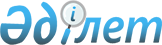 Қазақстан Республикасы Үкiметiнiң 2000 жылғы 28 қаңтардағы N 137 қаулысына өзгерістер енгiзу туралы
					
			Күшін жойған
			
			
		
					Қазақстан Республикасы Үкіметінің 2005 жылғы 15 қазандағы N 1035 Қаулысы. Күші жойылды - ҚР Үкіметінің 2008 жылғы 31 желтоқсандағы N 1332 Қаулысымен.
      Ескерту. Қаулының күші жойылды - ҚР Үкіметінің 2008 жылғы 31 желтоқсандағы N 1332 (2009 жылғы 1 қаңтардан бастап қолданысқа енгізіледі) Қаулысымен. 
      Қолданушылар назарына:  Қолданысқа енгізілу тәртібін 2-тармақтан қараңыз. 
      Қазақстан Республикасының Үкiметi  ҚАУЛЫ ЕТЕДI : 
      1. "Қазақстан Республикасында өндiрiлетiн және Қазақстан Республикасының кеден аумағына әкелiнетiн, Қазақстан Республикасының аумағында сатылатын акцизделетiн тауарларға және құмар ойын бизнесiне арналған акциз ставкалары туралы" Қазақстан Республикасы Yкiметiнің 2000 жылғы 28 қаңтардағы N 137  қаулысына (Қазақстан Республикасының ПҮКЖ-ы, 2000 ж., N 4, 56-құжат) мынадай өзгерiстер енгізiлсiн: 
      1) көрсетiлген қаулыға 1-қосымшада: 
      кестеде: 
      мына: 
      "2207- 80 айн. % немесе одан         физ.        300       3 ЕВРО*/л 
      ден**  жоғары спирт                 көлемі      теңге/л 
             концентрациясы бар 
             денатуратталмаған 
             этил спирті; 
             этил спирті және 
             кез келген 
             концентрациядағы 
             денатуратталған өзге 
             де спирттер (тауар 
             өндірушіде 
             көрсетілген өнімді 
             өндіру құқығына 
             Қазақстан 
             Республикасының 
             лицензиясы болған 
             кезде, алкоголь 
             өнімін, емдік және 
             фармацевтикалық 
             препараттарды өндіру 
             үшін сатылатын, 
             сондай-ақ белгіленген 
             квоталар шегінде 
             мемлекеттік 
             медициналық 
             мекемелерге берілетін 
             спирттен басқа) 
      2208-  80 айн. %-дан төмен           физ.        100%      100% 
      ден**  спирт концентрациясы          көлемі      спирт     спирт 
             бар денатуратталмаған                     375       3,75 
             этил спирті;                              теңге/л   ЕВРО*/л 
             спирт тұнбалары және 
             өзге де спиртті 
             ішімдіктер (тауар 
             өндірушіде 
             көрсетілген өнімді 
             өндіру құқығына 
             Қазақстан 
             Республикасының 
             лицензиясы болған 
             кезде, алкоголь 
             өнімін, емдік және 
             фармацевтикалық 
             препараттарды өндіру 
             үшін сатылатын, 
             сондай-ақ белгіленген 
             квоталар шегінде 
             мемлекеттік 
             медициналық 
             мекемелерге берілетін 
             спирттен басқа) 
      2207-  80 айн. % немесе одан         физ.        30        0,3 
      ден**  жоғары спирт                  көлемі      теңге/л   ЕВРО/л 
             концентрациясы бар 
             денатуратталмаған 
             этил спирті; 
             тауар өндірушіде 
             көрсетілген өнімді 
             өндіру құқығына 
             лицензиясы болған 
             кезде, алкоголь 
             өнімін өндіру үшін 
             сатылатын 
             денатуратталған 
             кез келген 
             концентрациядағы 
             этил спирті және өзге 
             де спирттер 
      2208-  80 айн. %-дан төмен           физ.        100%      100 % 
      ден**  спирт концентрациясы          көлемі      спирт     спирт 
             бар денатуратталмаған                     37,5      0,4 
             этил спирті;                              теңге/л   ЕВРО/л 
             тауар өндірушіде 
             көрсетілген өнімді 
             өндіру құқығына 
             лицензиясы болған 
             кезде, алкоголь 
             өнімін өндіру үшін 
             сатылатын спирт 
             тұнбалары және өзге 
             де спиртті ішімдіктер 
      2208** Алкоголь өнімдері             физ.        100 %     100% 
             (этил спиртінің               көлемі      спирт     спирт 
             көлемдік үлесі                            125       4,25 
             12 пайызға дейінгі                        теңге/л   ЕВРО/л 
             басқа да әлсіз 
             алкогольді 
             ішімдіктерден, 
             коньяктардан, 
             брендиден, шарап 
             сусындарынан, 
             шараптардан, 
             шампаннан, 
             шымырлама, шараптан 
             газдандырылған 
             (інжулік) шараптардан, 
             өңделген шарап 
             материалдары мен 
             сырадан басқа) 
             Этил спиртінің                физ.        100%      100 % 
             көлемдік үлесі                көлемі      спирт     спирт 
             12 пайызға дейінгі                        125       3,3 
             басқа да әлсіз                            теңге/л   ЕВРО/л 
             алкогольді 
             ішімдіктер 
             Коньяктар, бренди             физ.        100 %     100 % 
                                           көлемі      спирт     спирт 
                                                       50        4,25 
                                                       теңге/л   ЕВРО/л 
      2204,  Шарап ішімдіктері             физ.        30        0,4 
      2205,                                көлемі      теңге/л   ЕВРО/л 
      2206 
      00-ден 
             Шараптар                      физ.        10        0,4 
             (шымырлама,                   көлемі      теңге/л   ЕВРО/л 
             газдандырылған 
             (інжулік) шампанды 
             қоспағанда) 
             Шампан, шымырлама,            физ.        20        0,4 
             газдандырылған                көлемі      теңге/л   ЕВРО/л 
             (інжулік) шараптар 
             Өңделген шарап                физ.        10        0,4 
             материалы                     көлемі      теңге/л   ЕВРО/л 
      2203   Ашытылған сыра                физ.        7         0,2 
      00**                                 көлемі      теңге/л   ЕВРО/л 
      2402   Фильтрлі темекі               физ.        180       2 ЕВРО/ 
             бұйымдары                     көлемі      теңге/    1000 дана 
                                                       1000 дана 
             Фильтрсіз темекі              физ.        100       2 ЕВРО/ 
             бұйымдары,                    көлемі      теңге/    1000 дана 
             құрамында темекі бар                      1000 дана 
             басқа да бұйымдар 
      2710 11 Бензин                       физ.      2-қосым-   23 евро/ 
      410 0-  (авиациялықтан басқа)        көлемі    шаға       1000 л   " 
      2710 11                                        сәйкес 
      590 0** 
            деген жолдар мынадай редакцияда жазылсын: 
      "2207- 80 айн. % немесе одан         физ.        400       3 ЕВРО*/л 
      ден**  жоғары спирт                 көлемі      теңге/л 
             концентрациясы бар 
             денатуратталмаған 
             этил спирті; 
             этил спирті және 
             кез келген 
             концентрациядағы 
             денатуратталған өзге 
             де спирттер (тауар 
             өндірушіде 
             көрсетілген өнімді 
             өндіру құқығына 
             Қазақстан 
             Республикасының 
             лицензиясы болған 
             кезде, алкоголь 
             өнімін, емдік және 
             фармацевтикалық 
             препараттарды өндіру 
             үшін сатылатын, 
             сондай-ақ белгіленген 
             квоталар шегінде 
             мемлекеттік 
             медициналық 
             мекемелерге берілетін 
             спирттен басқа) 
      2208-  80 айн. %-дан төмен           физ.        475       3,75 
      ден**  спирт концентрациясы          көлемі      теңге/л   ЕВРО*/л 
             бар денатуратталмаған                     100%      100% 
             этил спирті;                              спирт     спирт 
             спирт тұнбалары және 
             өзге де спиртті 
             ішімдіктер (тауар 
             өндірушіде 
             көрсетілген өнімді 
             өндіру құқығына 
             Қазақстан 
             Республикасының 
             лицензиясы болған 
             кезде, алкоголь 
             өнімін, емдік және 
             фармацевтикалық 
             препараттарды өндіру 
             үшін сатылатын, 
             сондай-ақ белгіленген 
             квоталар шегінде 
             мемлекеттік 
             медициналық 
             мекемелерге берілетін 
             спирттен басқа) 
      2207-  80 айн. % немесе одан         физ.        40        0,3 
      ден**  жоғары спирт                  көлемі      теңге/л   ЕВРО/л 
             концентрациясы бар 
             денатуратталмаған 
             этил спирті; 
             тауар өндірушіде 
             көрсетілген өнімді 
             өндіру құқығына 
             лицензиясы болған 
             кезде, алкоголь 
             өнімін өндіру 
             үшін сатылатын 
             денатуратталған 
             кез келген 
             концентрациядағы 
             этил спирті және 
             өзге де спирттер 
      2208-  80 айн. %-дан төмен           физ.        47,5      0,4 
      ден**  спирт концентрациясы          көлемі      теңге/л   ЕВРО/л 
             бар денатуратталмаған                     100%      100 % 
             этил спирті;                              спирт     спирт 
             тауар өндірушіде 
             көрсетілген өнімді 
             өндіру құқығына 
             лицензиясы болған 
             кезде, алкоголь 
             өнімін өндіру үшін 
             сатылатын спирт 
             тұнбалары және өзге 
             де спиртті ішімдіктер 
      2208** Алкоголь өнімдері             физ.        250       4,25 
             (этил спиртінің               көлемі      теңге/л   ЕВРО/л 
             көлемдік үлесі                            100 %     100% 
             12 пайызға дейінгі                        спирт     спирт 
             басқа да әлсіз 
             алкогольді 
             ішімдіктерден, 
             коньяктардан, 
             брендиден, шарап 
             сусындарынан, 
             шараптардан, 
             шампаннан, 
             шымырлама, 
             газдандырылған 
             (інжулік) шараптардан, 
             өңделген шарап 
             материалдары мен 
             сырадан басқа) 
             Этил спиртінің                физ.        250       3,3 
             көлемдік үлесі                көлемі      теңге/л   ЕВРО/л 
             12 пайызға дейінгі                        100%      100 % 
             басқа да әлсіз                            спирт     спирт 
             алкогольді 
             ішімдіктер 
             Коньяктар, бренди             физ.        100       4,25 
                                           көлемі      теңге/л   ЕВРО/л 
                                                       100 %     100 % 
                                                       спирт     спирт 
      2204,  Шарап ішімдіктері             физ.        50        0,4 
      2205,                                көлемі      теңге/л   ЕВРО/л 
      2206 
      00-ден 
             Шараптар                      физ.        20        0,4 
             (шампанды,                    көлемі      теңге/л   ЕВРО/л 
             шымырлама, 
             газдандырылған 
             (інжулік) шараптарды 
             қоспағанда) 
             Шампан, шымырлама,            физ.        40        0,4 
             газдандырылған                көлемі      теңге/л   ЕВРО/л 
             (інжулік) шараптар 
             Өңделген шарап                физ.        20        0,4 
             материалы                     көлемі      теңге/л   ЕВРО/л 
      2203   Ашытылған сыра                физ.        8         0,2 
      00**                                 көлемі      теңге/л   ЕВРО/л 
      2402   Фильтрлі сигареталар          физ.        230       2 ЕВРО/ 
                                           көлемі      теңге/    1000 дана 
                                                       1000 дана 
             Фильтрсіз сигареталар         физ.        130       2 ЕВРО/ 
                                           көлемі      теңге/    1000 дана 
                                                       1000 дана 
      2403-  Шегетін темекі,               физ.        825       5 
      ден    шайнайтын темекі,             көлемі      теңге/кг  ЕВРО/кг 
             иіскейтін темекі 
      2710 11 Бензин                       физ.       2-қосым-    0 
      410 0-  (авиациялықты қоспағанда)    көлемі     шаға 
      2710 11                                         сәйкес 
      590 0** 
                                                                        "; 
      ) көрсетiлген қаулыға 2-қосымша осы қаулыға қосымшаға сәйкес редакцияда жазылсын. 
      2. Осы қаулы алғаш рет ресми жарияланғаннан кейiн қолданысқа енгізілетін 1-тармақтың 1) тармақшасының отыз бесінші абзацын және 2) тармақшасын қоспағанда, 2006 жылғы 1 қаңтардан бастап қолданысқа енгізіледі. 
      Қазақстан Республикасының аумағында өндірілетін, 
      бензинді (авиациялықтан басқа) және дизель отынын 
      көтерме және бөлшек саудада сатуды жүзеге асыратын 
      заңды және жеке тұлғалар сататын бензин 
      (авиациялықтан басқа) мен дизель отынына 
      арналған акциз ставкалары 
                                                                       ".  
					© 2012. Қазақстан Республикасы Әділет министрлігінің «Қазақстан Республикасының Заңнама және құқықтық ақпарат институты» ШЖҚ РМК
				
Қазақстан Республикасының  
Премьер-Министрі  Қазақстан Республикасы
Үкiметінiң
2005 жылғы 15 қазандағы
N 1035 қаулысына қосымша
"Қазақстан Республикасы
Үкiметiнiң
2000 жылғы 28 қаңтардағы
N 137 қаулысына 2-қосымша
1 тоннаға арналған акциз 
ставкалары (теңгемен) 
1 тоннаға арналған акциз 
ставкалары (теңгемен) 
Бензин (авиациялықтан басқа) (ЕурАзЭҚ СЭҚ ТН коды  
2710 11 410 0 - 2710 11 590 0)     
Дизель отыны (ЕурАзЭҚ СЭҚ ТН коды 2710 19 310 0 - 2710 19 490 0) 
Өндiрушілердің өзі өндiрген бензин (авиациялықтан басқа) мен дизель отынын көтерме саудада сатуы 
0 
0 
Заңды және жеке тұлғалардың бензин (авиациялықтан басқа) мен дизель отынын көтерме саудада сатуы 
0 
0 
Өндiрушілердiң бензин (авиациялықтан басқа) мен дизель отынын бөлшек саудада сатуы, өздерiнiң өндірістік мұқтаждарына пайдалануы 
0 
0 
Заңды және жеке тұлғалардың бензин (авиациялықтан басқа) мен дизель отынын бөлшек саудада сатуы, өздерінің өндірістік мұқтаждарына пайдалануы 
0 
0 